ALLEGATO DMOD.1 – ISTANZA DI AMMISSIONE E DICHIARAZIONE UNICASpett.leASP AZALEACorso Matteotti, 12429015 CASTEL SAN GIOVANNI   (PC)Oggetto: Istanza di ammissione e dichiarazioni per partecipazione procedura aperta per “l’affidamento  DELLA GESTIONE DEL SERVIZIO SOCIALE COMPRENDENTE TUTELA MINORI E SERVIZI ACCESSORI.Numero di gara 7175470		 	  			 CIG 75983282AOIl sottoscritto ____________________________________________________________________nato a  __________________________________________ il _____________________________residente a  ________________________(______) Via /P.zza ____________________N._______ in  qualità di legale rappresentante dell’impresa ____________________________________________________________________________costituita in data _______________________________con sede legale in _____________________(______)Via/P.zza_____________________N.______codice fiscale ______________________________partita IVA _____________________________ telefono ____________________________fax _________________________e-mail__________________CHIEDEdi partecipare alla procedura aperta per l’affidamento del servizio in oggetto(barrare la casella corrispondente alle modalità di partecipazione del soggetto concorrente)		come impresa sociale		come cooperativa singola 		in raggruppamento temporaneo di imprese		come consorzio di cooperativeIndicare, se Consorzio, la  tipologia  _____________________________________________________A tal fine, ai sensi degli articoli 46 e 47 del D.P.R. 28 dicembre 2000 n° 445, consapevole delle sanzioni penali previste dall’art. 76 del medesimo D.P.R. 445/2000 per le ipotesi di falsità in atti e dichiarazioni mendaci ivi indicate, DICHIARAche i fatti, stati e qualità di seguito riportati corrispondono a veritàRAGIONE/DENOMINAZIONE SOCIALE E FORMA GIURIDICA ___________________________________________________________________________________
SEDE LEGALE _____________________________________________________________________
SEDE OPERATIVA _________________________________________________________________ 
REFERENTE PER L'AMMINISTRAZIONE  Sig. _________________________________________
NUMERO TELEFONO ________________________ NUMERO FAX________________________ INDIRIZZO DI POSTA ELETTRONICA CERTIFICATA _________________________________(indicare con quale strumento devono essere inviate le comunicazioni inerenti la presente procedura di gara).
PARTITA IVA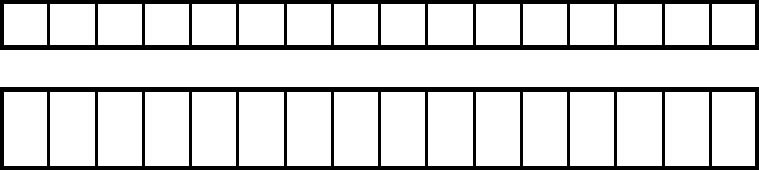 CODICE FISCALEISCRITTA NEL REGISTRO DELLE IMPRESE/DITTE C.C.I.A.A. DI ________________________

sezione_______________________________per la seguente attività  codice attività _________

____________________________  (conforme ai valori dell’Anagrafe Tributaria) 


(PER SOGGETTI CON SEDE IN ALTRO STATO DELLA U.E.)


ISCRITTA NEL REGISTRO PROFESSIONALE __________________________________________

sezione______________________  per la seguente attività codice attività __________________

STATO________________________________________________________________________ 


(PER COOPERATIVE SOCIALI O CONSORZI FRA COOPERATIVE SOCIALI)

L’impresa, in quanto cooperativa o consorzio di cooperative, è regolarmente iscritta all’Albo delle società cooperative istituito con D.M. (Ministero delle attività produttive) del 23 giugno  attuazione dell’art. 9 del D. Lgs 17 gennaio 2003, n. 6, e dell’art. 223-sexiesdecies delle norme di attuazione e transitorie del codice civile (indicare il numero di  iscrizione):______________________________________________________________________________

______________________________________________________________________________

L’impresa, in quanto cooperativa o consorzio di cooperative (barrare la casella che interessa) :

 è regolarmente iscritta all’Albo regionale delle Cooperative sociali di cui alla L.381/1991 con oggetto sociale comprendente la gestione di strutture per minori (indicare l’Albo regionale ed il numero di iscrizione) ____________________________________________________________oppure in alternativa che, avendo sede legale in Regione che non dispone ancora di tale Albo, è comunque in possesso dei requisiti previsti dalla L. 381/1991LEGALI RAPPRESENTANTI (nome e cognome, qualità o carica sociale e relativa scadenza, luogo e data di nascita, residenza): 
___________________________________________________________________________________
___________________________________________________________________________________
___________________________________________________________________________________
___________________________________________________________________________________
I/IL LEGALE/I RAPPRESENTANTE/I HA/HANNO FIRMA CONGIUNTA CON I SEGUENTI LEGALE/I RAPPRESENTANTE/I 
__________________________________________________________________________________
___________________________________________________________________________________
___________________________________________________________________________________
PROCURATORI titolari del potere di impegnare l'impresa (indicare estremi procura generale/speciale) 
___________________________________________________________________________________
___________________________________________________________________________________
___________________________________________________________________________________
DIRETTORE  TECNICO (nome e cognome, luogo e data di nascita, residenza)___________________________________________________________________________________ ___________________________________________________________________________________ ___________________________________________________________________________________ (PER I CONSORZI) ❏ che i consorziati per i quali il consorzio concorre sono i seguenti (denominazione/ragione sociale e sede legale): __________________________________________________________________________________ __________________________________________________________________________________ __________________________________________________________________________________ __________________________________________________________________________________ e che le sopraindicate imprese consorziate non partecipano in qualsiasi altra forma alla presente gara; (PER TUTTI) - gli amministratori muniti di poteri di rappresentanza, il direttore tecnico cessati dalla carica nell’anno antecedente la data di pubblicazione del bando della presente procedura sono i sigg.ri (nome e cognome, qualità o carica sociale e relativa scadenza, luogo e data di nascita, residenza): ___________________________________________________________________________________
___________________________________________________________________________________
___________________________________________________________________________________
___________________________________________________________________________________
___________________________________________________________________________________
(IN CASO DI IMPRESA SINGOLA) 
che l’impresa che rappresenta (barrare la casella che interessa): ❏	partecipa alla presente gara ESCLUSIVAMENTE come singola impresa e non fa parte di alcun consorzio ovvero     ❏	fa parte del seguente consorzio (denominazione o ragione sociale e sede legale): 
__________________________________________________________________________________

__________________________________________________________________________________
__________________________________________________________________________________

(IN CASO DI RAGGRUPPAMENTO TEMPORANEO DI IMPRESE O CONSORZIO GIA’ COSTITUITO)   che l’impresa che rappresenta partecipa alla presente gara ESCLUSIVAMENTE come membro del raggruppamento temporaneo di imprese o consorzio costituito: con atto pubblico a rogito del notaio________________________________________________ 

in data ____________________________________ n. rep. _____________________________oppurecon atto redatto nella forma di scrittura privata le cui firme sono state autenticate dal notaio in data ___________________________________ n. rep. ______________________________, e formato dai seguenti soggetti (denominazione o ragione sociale, forma giuridica, sede legale): 
________________________________________________________________________
 ________________________________________________________________________
 ________________________________________________________________________
 ________________________________________________________________________
 ________________________________________________________________________
 - che l'impresa titolare del mandato collettivo di rappresentanza è __________________________

______________________________ con sede in __________________________________________, 
(IN CASO DI RAGGRUPPAMENTO TEMPORANEO DI IMPRESE O CONSORZIO DA COSTITUIRE) che l’impresa che rappresenta partecipa alla presente gara ESCLUSIVAMENTE come membro del raggruppamento temporaneo di imprese o consorzio formato dai seguenti soggetti (denominazione o ragione sociale, forma giuridica, sede legale): ________________________________________________________________________
 ________________________________________________________________________
 ________________________________________________________________________
 ________________________________________________________________________
 ________________________________________________________________________ ________________________________________________________________________- che, in caso di aggiudicazione della gara in oggetto, sarà conferito mandato speciale con rappresentanza all’impresa ______________________, la quale stipulerà il contratto in nome e per conto proprio e delle mandanti; 
(IN CASO DI RAGGRUPPAMENTO TEMPORANEO DI IMPRESE O CONSORZIO DA COSTITUIRE O COSTITUITO) - che le imprese raggruppate o consorziate eseguiranno le seguenti prestazioni: 
________________________________________________________________________________________________________________________________________________________________________________________________________________________________________________________________________________________________ - che non verrà modificata altresì la composizione del RTI o consorzio da costituirsi sulla base del presente impegno e verrà perfezionato in tempo utile il relativo mandato. 
Paragrafo 2              REQUISITI DI PARTECIPAZIONE REQUISITI DI ORDINE GENERALE
1) che la impresa sociale/cooperativa/consorzio non si trova in una delle cause di esclusione    di cui all’art. 80  del D. Lgs. n. 50/2016 nella versione attualmente in vigore;  in particolare:
A)	che l’impresa/consorzio che rappresenta non si trova in stato di fallimento, di liquidazione coatta, di concordato preventivo, salvo il caso di cui all’art. 186 bis del R.D. 16 marzo 1942 n.267,  e non ha in corso un procedimento per la dichiarazione di una di tali situazioni;B)	che nei propri confronti non è pendente procedimento per l’applicazione di una delle misure di prevenzione di cui all’art. 3 della Legge 27 dicembre 1956, n. 1423 o di una delle cause ostative previste dall’articolo 10 della Legge 31 maggio, n. 575 e che, anche in assenza nei propri confronti di un procedimento per l’applicazione di una misura di prevenzione o di una causa ostativa ivi previste, pur essendo stato vittima dei reati previsti e puniti dagli artt. 317 e 269 del codice penale, aggravati ai sensi dell’articolo 7 del decreto – legge 13 maggio 1991 n.152, convertito, con modificazioni, dalla     L.12 luglio 1991 n.203, non risulta aver denunciato i fatti all’autorità giudiziaria, salvo che ricorrano i casi previsti dall’articolo 4, primo comma, della L. 24 novembre 1981 n.689;N.B.:  tale dichiarazione deve  essere  rilasciata  separatamente,  sull’apposito   modello “1 bis” allegato, anche da tutti gli altri soggetti di cui all’art. 80, comma 5, lett. l del Codice. 

C) (barrare la/e casella/e che interessa/no) : 
 che nei propri confronti non è stata pronunciata sentenza di condanna passata in giudicato o emesso decreto penale di condanna divenuto irrevocabile, oppure sentenza di applicazione della pena su richiesta, ai sensi dell’art. 444 del codice di procedura penale, comprese le condanne per le quali abbia beneficiato della non menzione,  per reati gravi in danno dello Stato o della Comunità che incidono sulla moralità professionale né è stata pronunciata condanna, con sentenza passata in giudicato, per uno o più reati di partecipazione a un’organizzazione criminale, corruzione, frode, riciclaggio, quali definiti dagli atti comunitari  citati all’art. 45, paragrafo 1, direttiva Ce 2004/18;N.B.:  tale dichiarazione deve  essere  rilasciata  separatamente,  sull’apposito   modello “1 bis” allegato, anche da tutti gli altri soggetti di cui all’art. 80, comma 5, lett. l del Codice, anche se cessati dalla carica nell’anno antecedente la data di pubblicazione del bando della presente gara. 
 che nei propri confronti sono state emesse le seguenti sentenze e/o decreti penali di condanna (indicare tutte le sentenze e decreti, specificandone l’anno di emissione, la pena e/o la sanzione irrogata, la norma o le norme di legge violate, l’eventuale beneficio della non menzione) __________________________________________________________________________________

__________________________________________________________________________________

__________________________________________________________________________________

_________________________________________________________________________________  

N.B.: tale dichiarazione deve essere rilasciata separatamente, sull’apposito modello “1 bis” allegato, anche da tutti gli altri soggetti di cui all’art. 80, comma 5, lett. l del Codice, anche se cessati dalla carica nell’anno antecedente la data di pubblicazione della presente gara. 
D) che l’impresa/consorzio che rappresenta non ha violato il divieto di intestazione fiduciaria posto all’art. 17 della Legge 19 marzo 1990, n. 55 8;
E) che l’impresa/consorzio che rappresenta non ha commesso gravi infrazioni debitamente accertate alle norme in materia di sicurezza e a ogni altro obbligo derivante dai rapporti di lavoro, risultanti dai dati in possesso dell’Osservatorio; 
F) che l’impresa/consorzio che rappresenta non ha commesso grave negligenza o malafede nell’esecuzione delle prestazioni affidate da codesta stazione appaltante o errore grave nell’esercizio della propria attività professionale; 
G) che l’impresa/consorzio che rappresenta non ha commesso violazioni gravi, definitivamente accertate, rispetto agli obblighi relativi al pagamento delle imposte e tasse, secondo la legislazione italiana o quella dello Stato in cui è stabilito; 
H) che nei confronti dell’impresa rappresentata, non risulta l’iscrizione nel casellario informatico di cui all’articolo 213, comma 10, del D. Lgs. n.50/2016, per aver presentato falsa dichiarazione in merito ai requisiti e condizioni rilevanti per la partecipazione a procedure di gara e per l’affidamento dei subappalti;
I) che l’impresa/consorzio che rappresenta non ha commesso violazioni gravi, definitivamente accertate, alle norme in materia di contributi previdenziali e assistenziali, secondo la legislazione italiana o dello Stato in cui è stabilito;L) dichiara, infine, l’assenza di ogni altra situazione che determini l’esclusione dalla gara e/o l’incapacità a contrattare con ; M) che nei confronti dell’impresa/consorzio che rappresenta non è stata applicata la sanzione interdittiva di cui all'articolo 9, comma 2, lettera c), del decreto legislativo 8 giugno 2001 n. 231 o altra sanzione che comporta il divieto di contrarre con la pubblica amministrazione compresi i provvedimenti interdittivi di cui all'articolo 36 bis, comma 1, del decretolegge 4 luglio 2006, n. 223, convertito, con modificazioni, dalla legge 4 agosto 2006, n. 248;N) che nei propri confronti non sussiste comunicazione all’Autorità di vigilanza sui contratti pubblici da parte dell’Autorità giudiziaria di omessa denuncia di cui al comma 5, lettera l, dell’art. 80, D.Lgs. 50/2016; 
N.B.: tale dichiarazione deve essere rilasciata separatamente, sull’apposito modello “1 bis” allegato, anche da tutti gli altri soggetti di cui all’art. 80, comma 5, lett. l del Codice, anche se cessati dalla carica nell’anno antecedente la data di pubblicazione della presente gara. O) che l’impresa/consorzio che rappresenta non partecipa alla gara in più di una R.T.I. o consorzio, oppure individualmente e contemporaneamente in RTI o consorzio e (barrare la casella che interessa):
 non si trova in situazione di controllo di cui all’art. 2359 del codice civile rispetto ad un altro  partecipante alla presente procedura o in qualsiasi relazione, anche di fatto, se la situazione di controllo o la relazione comporti che le offerte siano imputabili ad un unico centro decisionale; non è a conoscenza della partecipazione alla presente procedura di gara di soggetti che si trovano, rispetto allo stesso, in una situazione di controllo di cui all’art. 2359 del codice civile;
 si trova in situazione di controllo di cui all’art. 2359 del codice civile rispetto alle seguenti imprese partecipanti alla presente procedura di affidamento (denominazione/ragione sociale e sede legale): 

___________________________________________________________________________________

e di aver formulato autonomamente l’offerta (nel caso in cui il concorrente si trovi in situazione di controllo con altro soggetto partecipante alla procedura di gara, la dichiarazione circa la situazione di controllo deve essere corredata dai documenti utili a dimostrare che tale situazione non ha influito sulla formulazione dell’offerta e che le offerte non sono imputabili ad un unico centro decisionale, inseriti in separata busta chiusa).2) che l’impresa/consorzio che rappresenta è ottemperante in riferimento agli obblighi di cui all’art.17 della L. 68/1999, salvo il disposto del comma  quanto  (barrare l’opzione che si riferisce alla propria situazione aziendale) : 
 non assoggettata agli obblighi in essa indicati, trattandosi di concorrente  che occupa non più di 15 dipendenti; 
 non  assoggettata agli obblighi in essa indicati, trattandosi di concorrente che occupa da  35 dipendenti  ma che non ha effettuato nuove assunzioni dopo il 18 gennaio 2000; assoggettata agli obblighi previsti dalla L. n.68/1999 ed in regola con le norme che disciplinano il diritto al lavoro dei disabili.3) che per l’impresa/consorzio che rappresenta non sussistono ulteriori cause di esclusione dalla partecipazione alle gare previste da norme di legge, fra le quali:- esclusione in quanto si avvale dei piani individuali di emersione ai sensi dell’art. 1 bis, comma 14, della L. 18 ottobre 2001 n.383, introdotto dall’art. 1, comma 2, del D.L. n.210/02 convertito in L. 266/02  ovvero in quanto si è avvalsa dei suddetti piani ma il periodo di emersione non si è concluso;- esclusione dalle gare per due anni, per gravi comportamenti discriminatori (per motivi razziali, etnici, nazionali o religiosi) ai sensi dell’art. 44 del D. Lgs. 25 luglio 1998 n.286 (“Testo Unico delle disposizioni concernenti la disciplina dell’immigrazione e norme sulla condizione dello straniero”);- esclusione dalle gare, fino a due anni, per gravi comportamenti discriminatori nell’accesso al lavoro, ai sensi dell’art. 41 del D.Lgs. 11 aprile 2006 n. 198 (“Codice delle pari opportunità tra uomo e donna”);- esclusione dalle gare fino a cinque anni per violazione dell’obbligo di applicare o di far applicare nei confronti dei lavoratori dipendenti condizioni non inferiori a quelle risultanti dai contratti collettivi di lavoro della categoria e della zona ai sensi dell’art. 36 della L. 20 maggio 1970 n.300 (Norme sulla tutela della libertà e dignità dei lavoratori, della libertà sindacale e dell’attività sindacale nei luoghi di lavoro e norme sul collocamento”);- esclusione dalle gare per applicazione della sanzione amministrativa accessoria dell’incapacità di contrarre con la P.A., ai sensi dell’art. 5, comma 2, lett. “c” , della L. 15 dicembre 1990 n.386 (“Nuova disciplina sanzionatoria degli assegni bancari”). 
4) che l’impresa/consorzio che rappresenta è in possesso delle seguenti posizioni assicurative: 

I.N.A.I.L. – Codice Ditta _________________________________________________________

I.N.A.I.L. – Posizioni Assicurative Territoriali  _________________________________________

I.N.P.S. – Matricola Ditta _________________________________________________________

e sede competente______________________________________________________________

I.N.P.S. – Posizione contributiva individuale titolare/soci  ________________________________

_____________________________________________________________________________

e sede competente ______________________________________________________________5) NEL CASO DI AVVALIMENTO:In relazione a quanto stabilito nell’art. 14 del Documento Unificato di Gara:  il soggetto partecipante non si avvale di requisiti di altri soggetti (imprese ausiliarie);  il soggetto partecipante si avvale dei seguenti requisiti:________________________________________________________________________________________________________________________________________________________________del seguente soggetto:Denominazione/Ragione Sociale ____________________________Forma Giuridica __________________________________________ Sede Legale ______________________________________6) AI FINI DELLA RIDUZIONE AL 50% DELLE CAUZIONI PROVVISORIA E DEFINITIVA (in caso di aggiudicazione): di richiedere la riduzione e di essere in possesso della Certificazione del sistema di qualità conforme alle norme europee della serie UNI EN ISO 9001:2008 e alla vigente normativa nazionale, rilasciata da soggetti accreditati;  di non richiedere la riduzione.REQUISITI DI CAPACITA’ ECONOMICO – FINANZIARIAA) di allegare due idonee dichiarazioni bancarie rilasciate da Istituti bancari o intermediari autorizzati ai sensi della L. n. 385/1993;N.B.: le n.2 dichiarazioni bancarie devono essere allegate in originale e rilasciate in data posteriore alla pubblicazione del Bando di Garaovveronon essendo in grado, per giustificati motivi, di presentare le referenze richieste, provvede a  dichiarare la propria capacità mediante i seguenti documenti da sottoporre alla valutazione dell’Azienda (che si allegano);_______________________________________________________________________________________________________________________________________B1) che l’impresa ha realizzato negli ultimi tre esercizi (2015-2016-2017) un fatturato specifico per l’attività educativo-assistenziale di minori, servizi svolti in favore di soggetti pubblici e privati per un importo complessivo di euro __________________ (euro _____________________) negli anni 2015-2016- residenze ovvero in centri semiresidenziali per minori ed almeno euro ____________________ (euro __________________________) in attività territoriali e/o domiciliari per minori;Indicare la scomposizione del fatturato specifico per ciascun anno di riferimento:REQUISITI DI CAPACITA’ TECNICO – PROFESSIONALEdi possedere una sede operativa in Emilia-Romagna con responsabili in loco abilitati a prendere decisioni immediate rispetto alla soluzione delle questioni derivanti dall’esecuzione del contratto e dallo svolgimento dei servizi; in caso contrario di impegnarsi ad attivare una sede operativa nel territorio emiliano-romagnolo per tutta la durata del contratto entro 15 (quindici giorni) dalla aggiudicazione e comunque non più tardi della data di inizio dei servizi (si precisa che tale requisito dovrà essere posseduto dal raggruppamento nel suo complesso).che l’impresa  è in possesso di idonea certificazione di qualità secondo le norme UNI EN ISO 9001:2008, relativi ai servizi oggetto della gara, rilasciato da ente o istituto certificatore accreditato.Dichiara infine  che, preso atto che il Documento Unificato di Gara (art.39) vieta in linea generale all’appaltatore di subappaltare in tutto o in parte le prestazioni oggetto dell’appalto, intende esternalizzare le attività di supporto non oggetto di subappalto:________________________________________________________________________________________________________________________________________________________________________________________________________________________________________________che l’erogazione dei servizi oggetto del presente affidamento rientra nelle finalità statutarie della impresa sociale/cooperativa/consorzio;di osservare le norme sulla sicurezza dei luoghi di lavoro (D. Lgs. n. 81/2008) nonché il rispetto di tutti gli adempimenti di legge nei confronti dei lavoratori dipendenti o soci;di garantire che la determinazione dei costi a base del servizio di cui si tratta tiene conto correttamente del costo del lavoro con riferimento ai contratti collettivi di categoria e dei relativi accordi integrativi in vigore nel tempo e nella località ove si svolge il servizio e conseguentemente di impegnarsi a darvi applicazione nei confronti di tutti i propri lavoratori;di avere preso cognizione e di accettare, senza condizione o riserva alcuna, tutte le norme e disposizioni contenute nel Bando di Gara, nel Documento Unificato di Gara e relativi Allegati;di aver preso conoscenza di tutte le condizioni generali e particolari che possono influire sull’offerta e di obbligarsi ad eseguire il servizio al prezzo offerto che riconosce remunerativo e compensativo;di impegnarsi in caso di aggiudicazione, a garantire l’esecuzione dell’appalto nei tempi e con le modalità previsti dal Documento Unificato di Gara e dall’Allegato Tecnico;di essere consapevole che, qualora fosse accertata la non veridicità del contenuto delle dichiarazioni rese la propria offerta sarà esclusa dalla presente gara per la quale le dichiarazioni sono state rilasciate o, nel caso risultasse aggiudicatario provvisorio, decadrà dalla aggiudicazione medesima;di avere preso conoscenza e di aver tenuto conto nella formulazione dell’offerta del trattamento economico, delle condizioni contrattuali, degli obblighi e degli oneri relativi alle disposizioni in materia di igiene e sicurezza, di assicurazione, di condizioni di lavoro, di previdenza e di assistenza in vigore nel luogo in cui deve prestarsi il servizio, da garantire al personale impiegato, con particolare riferimento a quanto previsto dal Documento Unificato di Gara ( in particolare artt.31 e 34);di mantenere l’offerta valida per 180 giorni dalla data di scadenza del termine ultimo di presentazione delle offerte (9 ottobre 2018);di impegnare l’impresa ad assumere, nei modi e nei termini di cui alle normative ed agli accordi vigenti, il personale (soci-lavoratori e dipendenti a tempo indeterminato) che alla data del subentro opera per conto dell’attuale impresa appaltatrice nella gestione dei servizi oggetto di gara ed il cui contratto, a causa del nuovo affidamento, venga risolto dall’impresa cessante, fino al completamento dell’organico previsto come precisato nell’art. 33 del Documento Unificato di Gara;di disporre, per il servizio di trasporto verso e dai Centri educativi, n. ____ pullmini con conducente e  con assistente  senzadi mettere a disposizione, per il servizio territoriale n.  ___ autovetture, come descritte nel progetto tecnico e/o nei documenti ad esso allegati;di aver, entro il prescritto termine del 20 settembre 2018, effettuato il sopralluogo obbligatorio sul posto dove si dovrà eseguire il servizio principale con acquisizione del relativo attestato di prova, che viene allegato alla presente dichiarazione (in caso di RTI/Consorzio tale adempimento è stato svolto dall’impresa mandataria/capofila);( N.B.: da compilare solo se necessario)che ai  fini dell’applicazione dell’art. 48 del Documento Unificato di Gara, le parti dell’offerta e della documentazione a suo corredo costituenti segreto tecnico o commerciale, o ulteriori aspetti riservati dell’offerta stessa, sono le seguenti:a)______________________________________________________________________________b)______________________________________________________________________________c)______________________________________________________________________________ e ciò per le seguenti motivazioni:___________________________________________________________________________________ ___________________________________________________________________________________ ___________________________________________________________________________________    ( N.B: qualora l’impresa concorrente non renda la dichiarazione sull’accesso nel modello 1 oppure in mancanza dell’indicazione puntuale delle parti costituenti segreti tecnici o commerciali o ulteriori aspetti riservati, come pure in mancanza della relativa comprovata motivazione, l’offerta e tutta la documentazione  a suo corredo saranno da intendere come interamente accessibili).di aver preso visione dell’informativa di cui all’art. 13 del GDPR, contenuta nel Documento Unificato di Gara, e di prestare sin d’ora, il proprio consenso per il trattamento dei dati secondo quanto indicato nella menzionata informativa.di obbligarsi al pieno rispetto delle misure di sicurezza sul trattamento dei dati personali secondo quanto previsto all’art.45 del Documento Unificato di Gara. Appone la sottoscrizione, consapevole delle responsabilità penali, amministrative e civili verso dichiarazioni false o incomplete.______________________________ lì _____________________________________  TIMBRO ………….…………………………			IL LEGALE RAPPRESENTANTE ………….…………………………			AL MODELLO DEVE ESSERE ALLEGATA UNA FOTOCOPIA DI UN VALIDO DOCUMENTO DI IDENTITA’ PERSONALE DEL SOTTOSCRITTORE NOTE: Ai sensi dell’art. 38, comma 3 del D.P.R. n. 445/2000, per la validità della presente istanza deve essere allegata copia fotostatica del documento di identità del sottoscrittore in corso di validità.Il sottoscrittore, in caso di falsità o dichiarazione mendace, è sottoposto alle sanzioni penali di cui all’art. 76 del D.P.R. n. 445/2000.Resta ferma la facoltà, ai sensi dell’art.71 del D.P.R. n. 445/2000, di verificare la veridicità e l’autenticità delle attestazioni prodotteMODELLO “1 bis”Spett.leASP AZALEACorso Matteotti, 12429015 CASTEL SAN GIOVANNI   (PC)Il sottoscritto___________________________________________________________________ 

nato/a _______________________________________il ________________________________ 

C.F. __________________________________________________________________________ 

residente in________________________ Via _________________________________________ 

nella sua qualità di (barrare le parti che non interessano): Titolare 

______________________________________________________________________________ 
Amministratore munito di poteri di rappresentanza (barrare la casella che interessa) :□ in carica □ cessato dalla carica Direttore tecnico (barrare la casella che interessa) :□ in carica □ cessato dalla carica consapevole delle sanzioni penali previste dall’art. 76 del D.P.R. 445/2000 per ipotesi di falsità in atti e dichiarazioni mendaci DICHIARAper i soggetti in carica:  dichiarazioni lett. A) B) C) per in soggetti cessati dalla carica: dichiarazioni lett. B) C) A) che nei propri confronti non è pendente procedimento per l’applicazione di una delle misure di prevenzione di cui all’art. 3 della Legge 27 dicembre 1956, n. 1423 o di una delle cause ostative previste dall’articolo 10 della Legge 31 maggio, n. 575 e che, anche in assenza nei propri confronti di un procedimento per l’applicazione di una misura di prevenzione o di una causa ostativa ivi previste, pur essendo stato vittima dei reati previsti e puniti dagli artt. 317 e 269 del codice penale, aggravati ai sensi dell’articolo 7 del DL 13 maggio 1991 n.152, convertito, con modificazioni, nella L.12 luglio 1991 n.203, non risulta aver denunciato i fatti all’autorità giudiziaria, salvo che ricorrano i casi previsti dall’articolo 4, primo comma, della L. 24 novembre 1981 n.689;B) (barrare la/e casella/e che interessano) □ che nei propri confronti non è stata pronunciata sentenza di condanna passata in giudicato, o emesso decreto penale di condanna divenuto irrevocabile, oppure sentenza di applicazione della pena su richiesta, ai sensi dell’art. 444 del codice di procedura penale, comprese le condanne per le quali abbia beneficiato della non menzione,  per reati gravi in danno dello Stato o della Comunità che incidono sulla moralità professionale né è stata pronunciata condanna, con sentenza passata in giudicato, per uno o più reati di partecipazione a un’organizzazione criminale, corruzione, frode, riciclaggio, quali definiti dagli atti comunitari  citati all’art. 45, paragrafo 1, Direttiva Ce 2004/18;
□ che nei propri confronti sono state emesse le seguenti sentenze e/o decreti penali di condanna (indicare tutte le sentenze e decreti, specificandone l’anno di emissione, la pena e/o la sanzione irrogata, la norma o le norme di legge violate, l’eventuale beneficio della non menzione): ___________________________________________________________________

___________________________________________________________________

___________________________________________________________________

___________________________________________________________________

___________________________________________________________________

___________________________________________________________________

___________________________________________________________________
C) che nei propri confronti non sussiste comunicazione all’Autorità di vigilanza sui contratti pubblici da parte dell’Autorità giudiziaria di omessa denuncia di cui al comma 5, lettera l dell’art. 80, D.Lgs  n.50/2016; DATA ______________________________FIRMA PER ESTESO E LEGGIBILE ______________________________________________________


N.B. allegare fotocopia, non autenticata, di un valido documento di identità del sottoscrittore. Marca da bollo Euro 16,00 (1 ogni 4 pagine di max 25 righe)Paragrafo 1               DATI GENERALI DELL'IMPRESA/CONSORZIOIstruzioni per la compilazione: La successiva tabella potrà essere adattata dal concorrente, nel rispetto dei dati minimi richiesti, per meglio rappresentare il possesso del requisito prescritto (in particolare per R.T.I. e per i consorzi che dimostrano il requisito tramite le proprie consorziate). Si precisa che in caso di R.T.I. il requisito dovrà essere posseduto dal raggruppamento nel suo complesso nella misura minima del 60% dalla capogruppo e di almeno il 10% da ciascuna delle mandanti sino alla copertura del totaleEsercizioFatturato specifico minoriServizi residenzialiFatturato specifico minoriServizi territoriali201520162017Totale